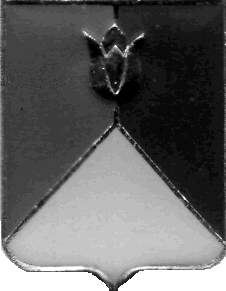                                            РОССИЙСКАЯ ФЕДЕРАЦИЯАДМИНИСТРАЦИЯ  КУНАШАКСКОГО МУНИЦИПАЛЬНОГО РАЙОНА ЧЕЛЯБИНСКОЙ ОБЛАСТИ                                           ПОСТАНОВЛЕНИЕот  14 апреля 2017г.     № 902О  межведомственной комиссии по оценкежилых помещений жилищного фонда Российской Федерации,многоквартирных домов, находящихся в федеральнойсобственности,  муниципального жилищного фонда ичастного жилищного фонда расположенных на территорииКунашакского муниципального района.В соответствии со статьями 15, 32 Жилищного кодекса Российской Федерации, постановлением Правительства Российской Федерации от 28 января 2006 года N 47 "Об утверждении Положения о признании помещения жилым помещением, жилого помещения непригодным для проживания и многоквартирного дома аварийным и подлежащим сносу или реконструкции", руководствуясь Уставом Кунашакского муниципального района,ПОСТАНОВЛЯЮ:Создать межведомственную комиссию по оценке жилых помещений жилищного фонда Российской Федерации, многоквартирных домов, находящихся в федеральной собственности,  муниципального жилищного фонда и частного жилищного фонда расположенных на территории Кунашакского муниципального района и утвердить ее состав (приложение N 1).Утвердить Положение о межведомственной комиссии по оценке жилых помещений жилищного фонда Российской Федерации, многоквартирных домов, находящихся в федеральной собственности, муниципального жилищного фонда и частного жилищного фонда расположенных на территории Кунашакского муниципального района города  (приложение N 2).Постановление администрации Кунашакского муниципального района от 31.03.2014 г. № 450 «Об утверждении Положения о комиссии по признанию помещения жилым помещением, жилого помещения пригодным (непригодным) для проживания и многоквартирного дома аварийным и подлежащим сносу или реконструкции на территории Кунашакского муниципального района» признать утратившим силу.4. Отделу аналитики и информационных технологий администрации района (Ватутин В.Р.) опубликовать настоящее постановление в средствах массовой информации.5. Настоящее постановление вступает в силу после его официального опубликования.6. Контроль исполнения настоящего постановления возложить на заместителя Главы района руководителя Управления имущественных и земельных отношений администрации района Е.В.Мишарину.Глава района                за подписью Главы         		   		     С.Н.Аминов                                                                                                                                                                                                                                                                                                                                                                                                                                                                                                                         Приложение N 1к постановлению администрацииКунашакского муниципальногорайона от 14.04.2017г.№ 902		СОСТАВмежведомственной комиссии по оценке жилых помещенийжилищного фонда Российской Федерации, многоквартирных домовнаходящихся в федеральной собственности,  муниципального жилищного фондаи частного жилищного фонда расположенных на территорииКунашакского муниципального районаПриложение N 2к постановлению администрацииКунашакского муниципального районаот 14.04.2017 г. N 902ПОЛОЖЕНИЕо межведомственной комиссии по оценке жилых помещенийжилищного фонда Российской Федерации, многоквартирныхдомов, находящихся в федеральной собственности, муниципального жилищного фонда и частного жилищного фондарасположенных на территории Кунашакского муниципального района1. Общие положения1. Межведомственная комиссия (далее - Комиссия) - является коллегиальным органом, созданным для оценки жилых помещений жилищного фонда Российской Федерации, многоквартирных домов, находящихся в федеральной собственности, муниципального жилищного фонда и частного жилищного фонда (за исключением случаев, предусмотренных пунктом 1.1 настоящего Положения) расположенных на территории Кунашакского муниципального района.В случае необходимости оценки и обследования помещения в целях признания жилого помещения пригодным (непригодным) для проживания граждан, а также многоквартирного дома аварийным и подлежащим сносу или реконструкции в течение 5 лет со дня выдачи разрешения о вводе многоквартирного дома в эксплуатацию такие оценка и обследование осуществляются комиссией, созданной органом исполнительной власти Челябинской области.Администрация Кунашакского муниципального района при наличии обращения собственника помещения принимает решение о признании частных жилых помещений, находящихся на территории района, пригодными (непригодными) для проживания граждан на основании соответствующего заключения Комиссии.2. Комиссия  осуществляет полномочия в соответствии с Положением о признании помещения жилым помещением, жилого помещения непригодным для проживания и многоквартирного дома аварийным и подлежащим сносу или реконструкции, утвержденным постановлением Правительства Российской Федерации от 28 января 2006 года N 47 (далее - Положение, утвержденное постановлением Правительства РФ).3. Комиссия в своей работе руководствуется действующим законодательством Российской Федерации, строительными нормами и правилами, нормативными актами по эксплуатации жилищного фонда, Положением, утвержденным постановлением Правительства РФ, а также настоящим Положением.2. Состав Комиссии5. Состав Комиссии утверждается постановлением администрации Кунашакского муниципального района.6. Председатель Комиссии:- осуществляет общее руководство работой Комиссии;- определяет дату и время проведения заседаний Комиссии;- дает поручения членам Комиссии, связанные с ее деятельностью;- председательствует на заседаниях Комиссии.7. Заместитель председателя Комиссии исполняет обязанности председателя Комиссии во время его отсутствия.8. Секретарь Комиссии:- ведет прием документов и их регистрацию;- информирует членов Комиссии о дате, времени и повестке дня заседания Комиссии;- готовит материалы на рассмотрение Комиссии;- ведет протокол заседаний Комиссии;- оформляет заключение Комиссии;- обеспечивает учет и хранение документов, в том числе протоколов заседаний Комиссии.9. В состав Комиссии включаются представители администрации района.В состав Комиссии включаются также представители органов, уполномоченных на проведение регионального жилищного надзора (муниципального жилищного контроля), государственного контроля и надзора в сферах санитарно-эпидемиологической, пожарной, промышленной, экологической и иной безопасности, защиты прав потребителей и благополучия человека (далее - органы государственного надзора (контроля), на проведение инвентаризации и регистрации объектов недвижимости, находящихся в районе, а также в случае необходимости - представители органов архитектуры, градостроительства и соответствующих организаций, эксперты, в установленном порядке аттестованные на право подготовки заключений экспертизы проектной документации и (или) результатов инженерных изысканий.Собственник жилого помещения (уполномоченное им лицо), за исключением федерального органа исполнительной власти, осуществляющего полномочия собственника, государственного органа Российской Федерации или подведомственного ему предприятия (учреждения), если указанному органу либо его подведомственному предприятию (учреждению) оцениваемое имущество принадлежит на соответствующем вещном праве, привлекается к работе в Комиссии с правом совещательного голоса и подлежит уведомлению о времени и месте заседания Комиссии в порядке, установленном органом исполнительной власти Челябинской области или органом местного самоуправления, создавшими комиссию.В случае если Комиссией проводится оценка жилых помещений жилищного фонда Российской Федерации или многоквартирного дома, находящегося в федеральной собственности, расположенного на территории района, в состав Комиссии с правом решающего голоса включается представитель федерального органа исполнительной власти, осуществляющего полномочия собственника в отношении оцениваемого имущества. В состав Комиссии с правом решающего голоса также включается представитель государственного органа Российской Федерации или подведомственного ему предприятия (учреждения), если указанному органу либо его подведомственному предприятию (учреждению) оцениваемое имущество принадлежит на соответствующем вещном праве (далее - правообладатель).3. Задачи Комиссии10. Основными задачами Комиссии являются рассмотрение вопросов о выявлении оснований для признания многоквартирного дома аварийным и подлежащим сносу или реконструкции, а также о соответствии помещения требованиям, предъявляемым к жилому помещению, и его пригодности для проживания.11. Для выполнения возложенных задач Комиссия проводит работу по оценке соответствия помещений и многоквартирных домов установленным в Положении, утвержденном постановлением Правительства РФ, требованиям.4. Порядок работы Комиссии13. Заседания комиссии проводятся по мере необходимости.Заседание Комиссии считается правомочным, если в нем участвуют не менее 1/2 членов состава Комиссии.14. Комиссия на основании заявления собственника помещения, федерального органа исполнительной власти, осуществляющего полномочия собственника в отношении оцениваемого имущества, правообладателя или гражданина (нанимателя) либо на основании заключения органов государственного надзора (контроля) по вопросам, отнесенным к их компетенции, проводит оценку соответствия помещения установленным в Положении, утвержденном постановлением Правительства РФ, требованиям.15. При оценке соответствия находящегося в эксплуатации помещения установленным в Положении, утвержденном постановлением Правительства РФ, требованиям проверяется его фактическое состояние. Проводится оценка степени и категории технического состояния строительных конструкций и жилого дома в целом, степени его огнестойкости, условий обеспечения эвакуации проживающих граждан в случае пожара, санитарно-эпидемиологических требований и гигиенических нормативов, содержания потенциально опасных для человека химических и биологических веществ, качества атмосферного воздуха, уровня радиационного фона и физических факторов источников шума, вибрации, наличия электромагнитных полей, параметров микроклимата помещения, а также месторасположения жилого помещения.16. Процедура проведения оценки соответствия помещения установленным в Положении, утвержденном постановлением Правительства РФ, требованиям включает:1) прием и рассмотрение заявления и прилагаемых к нему обосновывающих документов;2) определение перечня дополнительных документов (заключения (акты) соответствующих органов государственного надзора (контроля), заключение проектно-изыскательской организации по результатам обследования элементов ограждающих и несущих конструкций жилого помещения), необходимых для принятия решения о признании жилого помещения соответствующим (не соответствующим) установленным в Положении, утвержденном постановлением Правительства РФ, требованиям;3) определение состава привлекаемых экспертов, в установленном порядке аттестованных на право подготовки заключений экспертизы проектной документации и (или) результатов инженерных изысканий, исходя из причин, по которым жилое помещение может быть признано нежилым, либо для оценки возможности признания пригодным для проживания реконструированного ранее нежилого помещения;4) работу Комиссии по оценке пригодности (непригодности) жилых помещений для постоянного проживания;5) составление Комиссией заключения в порядке, предусмотренном Положением, утвержденным постановлением Правительства РФ, по форме согласно приложению N 1 к настоящему Положению (далее - заключение);6) составление акта обследования помещения (в случае принятия Комиссией решения о необходимости проведения обследования) и составление Комиссией на основании выводов и рекомендаций, указанных в акте, заключения. При этом решение Комиссии в части выявления оснований для признания многоквартирного дома аварийным и подлежащим сносу или реконструкции может основываться только на результатах, изложенных в заключении специализированной организации, проводящей обследование;7) принятие администрацией района решения по итогам работы Комиссии;8) передача по одному экземпляру решения заявителю и собственнику жилого помещения (третий экземпляр остается в деле, сформированном Комиссией).17. Для рассмотрения вопроса о пригодности (непригодности) помещения для проживания и признания многоквартирного дома аварийным заявитель представляет в Комиссию по месту нахождения жилого помещения следующие документы:1) заявление о признании помещения жилым помещением или жилого помещения непригодным для проживания и (или) многоквартирного дома аварийным и подлежащим сносу или реконструкции;2) копии правоустанавливающих документов на жилое помещение, право на которое не зарегистрировано в Едином государственном реестре прав на недвижимое имущество и сделок с ним;3) в отношении нежилого помещения для признания его в дальнейшем жилым помещением - проект реконструкции нежилого помещения;4) заключение специализированной организации, проводившей обследование многоквартирного дома, - в случае постановки вопроса о признании многоквартирного дома аварийным и подлежащим сносу или реконструкции;5) заключение проектно-изыскательской организации по результатам обследования элементов ограждающих и несущих конструкций жилого помещения - в случае, если предоставление такого заключения является необходимым для принятия решения о признании жилого помещения соответствующим (не соответствующим) установленным в Положении, утвержденным постановлением Правительства РФ, требованиям;6) заявления, письма, жалобы граждан на неудовлетворительные условия проживания - по усмотрению заявителя.Заявитель вправе представить заявление и прилагаемые к нему документы на бумажном носителе лично или посредством почтового отправления с уведомлением о вручении либо в форме электронных документов или посредством многофункционального центра предоставления государственных и муниципальных услуг.18. В случае если заявителем выступает орган государственного надзора (контроля), указанный орган представляет в Комиссию свое заключение, после рассмотрения которого Комиссия предлагает собственнику помещения представить документы, указанные в пункте 17 настоящего Положения.19. В случае если Комиссией проводится оценка жилых помещений жилищного фонда Российской Федерации или многоквартирного дома, находящегося в федеральной собственности, расположенного на территории Кунашакского муниципального района, администрация района не позднее чем за 20 дней до дня начала работы Комиссии обязана в письменной форме посредством почтового отправления с уведомлением о вручении, а также в форме электронного документа с использованием информационно-телекоммуникационной сети "Интернет" направить в федеральный орган исполнительной власти Российской Федерации, осуществляющий полномочия собственника в отношении оцениваемого имущества, и правообладателю такого имущества уведомление о дате начала работы Комиссии, а также разместить такое уведомление на межведомственном портале по управлению государственной собственностью в информационно-телекоммуникационной сети "Интернет".Федеральный орган исполнительной власти, осуществляющий полномочия собственника в отношении оцениваемого имущества, и правообладатель такого имущества в течение 5 дней со дня получения уведомления о дате начала работы Комиссии направляют в Комиссию посредством почтового отправления с уведомлением о вручении, а также в форме электронного документа с использованием информационно-телекоммуникационной сети "Интернет" информацию о своем представителе, уполномоченном на участие в работе комиссии.В случае если уполномоченные представители не принимали участие в работе Комиссии (при условии соблюдения установленного настоящим пунктом порядка уведомления о дате начала работы комиссии), Комиссия принимает решение в отсутствие указанных представителей.20. Комиссия рассматривает поступившее заявление или заключение органа государственного надзора (контроля) в течение 30 дней с даты регистрации и принимает решение (в виде заключения), указанное в пункте 21 настоящего Положения, либо решение о проведении дополнительного обследования оцениваемого помещения.В ходе работы Комиссия вправе назначить дополнительные обследования и испытания, результаты которых приобщаются к документам, ранее представленным на рассмотрение Комиссии.В случае непредставления заявителем документов, предусмотренных пунктом 17 настоящего Положения, и невозможности их истребования на основании межведомственных запросов с использованием единой системы межведомственного электронного взаимодействия и подключаемых к ней региональных систем межведомственного электронного взаимодействия Комиссия возвращает без рассмотрения заявления и соответствующие документы в течение 15 дней со дня истечения срока, предусмотренного абзацем первым настоящего пункта.При этом решение Комиссии в части выявления оснований для признания многоквартирного дома аварийным и подлежащим сносу или реконструкции может основываться только на результатах, изложенных в заключении специализированной организации, проводящей обследование.21. По результатам работы Комиссия принимает одно из следующих решений об оценке соответствия помещений и многоквартирных домов установленным в Положении, утвержденном постановлением Правительства РФ, требованиям:1) о соответствии помещения требованиям, предъявляемым к жилому помещению, и его пригодности для проживания;2) о выявлении оснований для признания помещения подлежащим капитальному ремонту, реконструкции или перепланировке (при необходимости с технико-экономическим обоснованием) с целью приведения утраченных в процессе эксплуатации характеристик жилого помещения в соответствие с установленными в Положении, утвержденном постановлением Правительства РФ, требованиями;3) о выявлении оснований для признания помещения непригодным для проживания;4) о выявлении оснований для признания многоквартирного дома аварийным и подлежащим реконструкции;5) о выявлении оснований для признания многоквартирного дома аварийным и подлежащим сносу;6) об отсутствии оснований для признания многоквартирного дома аварийным и подлежащим сносу или реконструкции.Решение принимается большинством голосов членов Комиссии и оформляется в виде заключения по форме согласно приложению N 1 к настоящему Положению в 3 экземплярах с указанием соответствующих оснований принятия решения. Если число голосов "за" и "против" при принятии решения равно, решающим является голос председателя Комиссии. В случае несогласия с принятым решением члены Комиссии вправе выразить свое особое мнение в письменной форме и приложить его к заключению.22. В случае обследования помещения Комиссия составляет в 3 экземплярах акт обследования помещения по форме согласно приложению N 2 к настоящему Положению.23. На основании полученного заключения Комиссия в течение 30 дней со дня получения указанного заключения в установленном им порядке принимает решение и готовит проект постановления администрации района о дальнейшем использовании помещения, сроках отселения физических и юридических лиц в случае признания дома аварийным и подлежащим сносу или реконструкции или о признании необходимости проведения ремонтно-восстановительных работ.24. Комиссия в 5-дневный срок со дня подписания постановления администрации района, направляет в письменной или электронной форме с использованием информационно-телекоммуникационной сети "Интернет", по 1 экземпляру постановления и заключения Комиссии заявителю, а также в случае признания жилого помещения непригодным для проживания и многоквартирного дома аварийным и подлежащим сносу или реконструкции - в орган государственного жилищного надзора по месту нахождения такого помещения или дома.25. В случае выявления оснований для признания жилого помещения непригодным для проживания вследствие наличия вредного воздействия факторов среды обитания, представляющих особую опасность для жизни и здоровья человека, либо представляющих угрозу разрушения здания по причине его аварийного состояния или по основаниям, предусмотренным Положением, утвержденным постановлением Правительства РФ, решение, предусмотренное пунктом 21 настоящего Положения, направляется в соответствующий федеральный орган исполнительной власти, орган исполнительной власти субъекта Российской Федерации, собственнику жилья и заявителю не позднее рабочего дня, следующего за днем оформления решения.В случае признания аварийным и подлежащим сносу или реконструкции многоквартирного дома (жилых помещений в нем непригодным для проживания) в течение 5 лет со дня выдачи разрешения о его вводе в эксплуатацию по причинам, не связанным со стихийными бедствиями и иными обстоятельствами непреодолимой силы, решение, предусмотренное пунктом 21 настоящего Положения, направляется в 5-дневный срок в органы прокуратуры для решения вопроса о принятии мер, предусмотренных законодательством РФ.26. В случае проведения капитального ремонта, реконструкции или перепланировки жилого помещения в соответствии с решением, принятым на основании указанного в пункте 21 настоящего Положения заключения, Комиссия в месячный срок после уведомления собственником жилого помещения или уполномоченным им лицом об их завершении проводит осмотр жилого помещения, составляет акт обследования и принимает соответствующее решение, которое доводит до заинтересованных лиц.27. Отдельно занимаемые инвалидами жилые помещения (комната, квартира) могут быть признаны Комиссией непригодными для проживания граждан и членов их семей на основании заключения об отсутствии возможности приспособления жилого помещения инвалида и общего имущества в многоквартирном доме, в котором проживает инвалид, с учетом потребностей инвалида и обеспечения условий их доступности для инвалида, вынесенного в соответствии с постановлением Правительства РФ от 09.07.2016 № 649 «О мерах по приспособлению жилых помещений и общего имущества в многоквартирном доме с учетом потребностей инвалидов. Комиссия оформляет в 3 экземплярах заключение о признании жилого помещения непригодным для проживания указанных граждан по форме согласно приложению N 1 к настоящему Положению и в 5-дневный срок направляет 1 экземпляр в соответствующий федеральный орган исполнительной власти, орган исполнительной власти субъекта Российской Федерации, второй экземпляр заявителю (третий экземпляр остается в деле, сформированном Комиссией).28. Решение администрации района, заключение, предусмотренное пунктом 21 настоящего Положения, могут быть обжалованы заинтересованными лицами в судебном порядке.Мишарина Елена Владимировна-заместитель Главы района- руководитель Управления имущественных и земельных отношений администрации района, председатель комиссии.Мухарамов Ринат Явгазиевич-и.о.заместителя Главы района по ЖКХ, строительству, энергетике, транспорту, дорожному хозяйству и инвестициям, заместитель председателя комиссии.Члены комиссии:Алматов Нурболат Каирбекович-ведущий специалист правового Управления администрации района.Галеева Элина Викторовна-главный врач филиала ФБУЗ «Центр гигиены и эпидемиологии Сосновском, Аргаяшком и Кунашакском районе» (по согласованию) Гафарова Оксана Рафаиловна-документовед администрации района, секретарь комиссии.Глоба Александр Ивановичначальник четвертого территориального отдела управления Государственного строительного надзора по Челябинской области    (по согласованию)Махмутов Владислав Жавдатович-начальник отдела экологического контроля администрации района.Сафина Мунжиба Ризвановна-директор ОГУП «Обл.ЦТИ» (по согласованию)Салихова Миния Нуриагзамовна-начальник отдела архитектуры и градостроительства -главный архитектор администрации района.Хабилов  Данил Мухаматовичинспектор Отдела Надзорной Деятельности и Профилактических Работ  № 8 ГУ «Пожарной части №65» Кунашакского муниципального района         (по согласованию)Глава сельского поселения на территории которого расположены обследуемые жилые помещения                     -